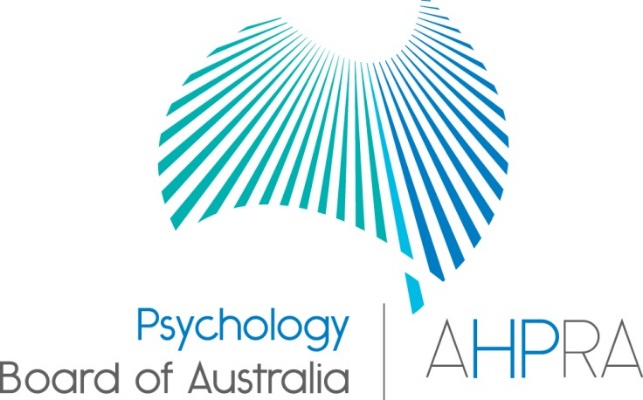 Psychology Registrant Data: June 2014Published July 2014IntroductionThe Psychology Board of Australia (the Board) is responsible for registering psychologists and provisional psychologists, setting professional standards and guiding the profession. Its main function is to protect the public.The Board has analysed its registration data and produced a number of statistical breakdowns about registrants to share with the profession and community. The Board shares these breakdowns regularly.For more information on psychology registration, please see the Board’s website:www.psychologyboard.gov.au/Registration.aspx Index of tablesTable 1: Psychology practitioners – registration type by state or territoryPsychology practitioners – percentage by principal place of practiceChart 1: Psychology practitioners – percentage by principal place of practiceTable 2: Psychology practitioners – count of endorsements by state or territory*Note: The figures in table above show the total number of area of practice endorsements recorded on the National Register. Psychologists who hold more than one endorsement are counted for each endorsement they hold. The number of individual psychologists who hold at least one area of practice endorsement after the close of business on 30 June 2014 was 9,221.Table 3: Psychology practitioners – count of approved supervisors by supervision categoryNote: The figures in the table above include instances of the same supervisors counted more than once because they are approved to supervise in more than one supervision category and/or for both principal and secondary where applicable.Table 4: Psychology practitioners – registration type by age groupPsychology practitioners – by age groupChart 2: Psychology practitioners – by age groupTable 5: Psychology practitioners – registration type by genderTable 6: Psychology practitioners – percentage by genderPlease Note:  The numbers in this report reflect the National Board’s registration data after the close of business on 30 June 2014Psychology practitioners – registration type by state or territoryPsychology practitioners – registration type by state or territoryPsychology practitioners – registration type by state or territoryPsychology practitioners – registration type by state or territoryPsychology practitioners – registration type by state or territoryPsychology practitioners – registration type by state or territoryPsychology practitioners – registration type by state or territoryPsychology practitioners – registration type by state or territoryPsychology practitioners – registration type by state or territoryPsychology practitioners – registration type by state or territoryPsychology practitioners – registration type by state or territoryRegistration TypeACTNSWNTQLDSATASVICWANo PPPTotalGeneral6958,9051944,5441,3204437,0762,73330926,219Provisional1001,17132842181611,24846854,108Non-practising3749942407223279139971,390Total Practitioners83210,5752305,6261,5735278,6033,34041131,717Psychology practitioners – count of endorsements by state or territoryPsychology practitioners – count of endorsements by state or territoryPsychology practitioners – count of endorsements by state or territoryPsychology practitioners – count of endorsements by state or territoryPsychology practitioners – count of endorsements by state or territoryPsychology practitioners – count of endorsements by state or territoryPsychology practitioners – count of endorsements by state or territoryPsychology practitioners – count of endorsements by state or territoryPsychology practitioners – count of endorsements by state or territoryPsychology practitioners – count of endorsements by state or territoryPsychology practitioners – count of endorsements by state or territory Area of practice endorsementACTNSWNTQLDSATASVICWANo PPPTotalClinical neuropsychology9131191238263327565Clinical psychology1652,132299965301511,698957586,716Community psychology-8-31-3310156Counselling psychology112211699647813610941Educational and developmental psychology91631983621198694599Forensic psychology10215867357143394528Health psychology66925123914282312Organisational psychology17135377491138421463Sport and exercise psychology322-2792228194Total2303,096451,4797152053,1151,3018810,274Psychology practitioners – count of approved supervisors by supervision categoryPsychology practitioners – count of approved supervisors by supervision categoryPsychology practitioners – count of approved supervisors by supervision categoryPsychology practitioners – count of approved supervisors by supervision categoryPsychology practitioners – count of approved supervisors by supervision categoryPsychology practitioners – count of approved supervisors by supervision categoryPsychology practitioners – count of approved supervisors by supervision categoryPsychology practitioners – count of approved supervisors by supervision categoryPsychology practitioners – count of approved supervisors by supervision categoryPsychology practitioners – count of approved supervisors by supervision categoryPsychology practitioners – count of approved supervisors by supervision categorySupervision CategoryACTNSWNTQLDSATASVICWANo PPPTotalRegistrar Program1412,033379935301492,1021,111237,119Principal681,00317470256731,054547103,498Secondary731,03020523274761,048564133,6214+2 Internship3334,9651182,6446662682,7091,6934313,439Principal1662,547561,2853331341,337854236,735Secondary1672,418621,3593331341,372839206,7045+1 Program47980329435818765-1,619Principal2448711421749435-804Secondary2349321521849330-815Higher Degree Placements871,32520905292891,493413174,641Work in Addition to Higher Degree61677175161896674826092,543Psychology practitioners – registration type by age groupPsychology practitioners – registration type by age groupPsychology practitioners – registration type by age groupPsychology practitioners – registration type by age groupPsychology practitioners – registration type by age groupPsychology practitioners – registration type by age groupPsychology PractitionerTypeTypeTypeTotal% by Age GroupAge GroupGeneralProvisionalNon-practisingTotal% by Age GroupU-2525647-6722.12%25-291,9891,617623,66811.56%30-343,8076662714,74414.96%35-393,7403782264,34413.70%40-443,7233131854,22113.31%45-492,836221973,1549.94%50-542,765156893,0109.49%55-592,672751172,8649.03%60-642,413261332,5728.11%65-691,55091121,6715.27%70-74511-655761.82%75-79139-191580.50%80+49-14630.20%Total26,2194,1081,39031,717100.00%Psychology practitioners – registration type by genderPsychology practitioners – registration type by genderPsychology practitioners – registration type by genderPsychology practitioners – registration type by genderPsychology practitioners – registration type by genderPsychology practitioners – registration type by genderPsychology practitioners – registration type by genderPsychology practitioners – registration type by genderPsychology practitioners – registration type by genderPsychology practitioners – registration type by genderPsychology practitioners – registration type by genderPsychology PractitionerACTNSWNTQLDSATASVICWANo PPPTotalFemale6598,2901704,4471,1784226,8732,64830924,996General5486,9471413,5459703485,5792,13222620,436Provisional8293626701153531,05739553,408Non-Practising2940732015521237121781,152Male1732,285601,1793951051,7306921026,721General1471,95853999350951,497601835,783Provisional182356141288191730700Non-Practising892139172421819238Total Practitioners83210,5752305,6261,5735278,6033,34041131,717Psychology practitioners – percentage by genderPsychology practitioners – percentage by genderPsychology practitioners – percentage by genderPsychology practitioners – percentage by genderPsychology practitioners – percentage by genderPsychology practitioners – percentage by genderPsychology practitioners – percentage by genderPsychology practitioners – percentage by genderPsychology practitioners – percentage by genderPsychology practitioners – percentage by genderPsychology practitioners – percentage by genderPsychology PractitionerACTNSWNTQLDSATASVICWANo PPPTotalFemale79.21%78.39%73.91%79.04%74.89%80.08%79.89%79.28%75.18%78.81%Male20.79%21.61%26.09%20.96%25.11%19.92%20.11%20.72%24.82%21.19%